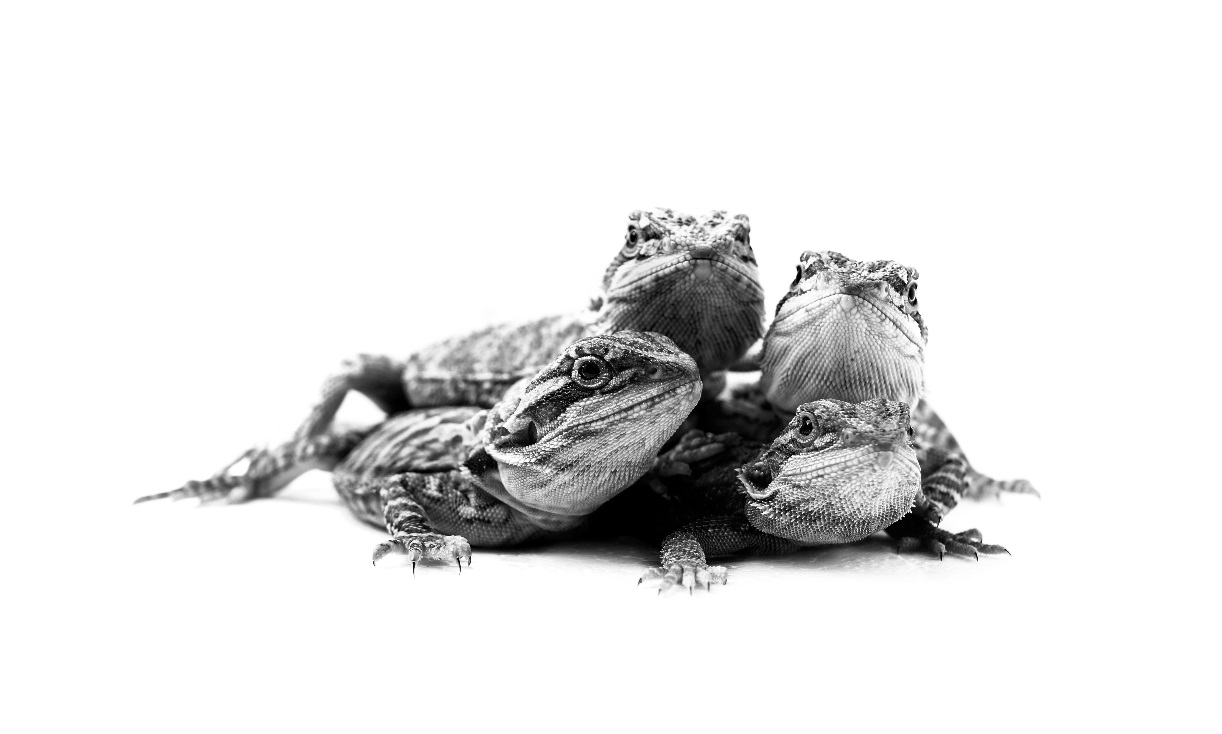 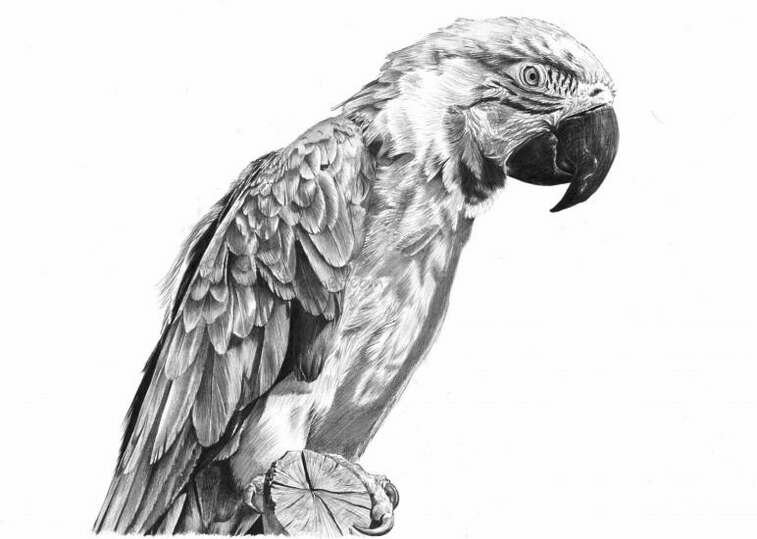 Светильник Т8 ZooDA Fitting G13Для покупателя:Благодарим за покупку фирменной продукции ZooDA TM. Почему покупатели выбирают наши светильники? - изготовлен из качественного алюминия, порошковая окраска- современный, лаконичный дизайн- быстрая и простая установка- разъёмы для подключения провода с двух сторон светильника- подключение PS (Plug & Switch). Вам не нужно откручивать и разбирать светильник- сетевой кабель в комплекте. Длина 2 метра. Сечение 2 х 0.5 mm2- выключатель расположен на сетевом кабеле- возможность подключения до 10-ти светильников от одной розетки- встроенный качественный ЭПРА, который продлевает срок службы лампы– гарантия 1 годПожалуйста, внимательно прочтите руководство перед установкой светильника.Меры предосторожности:Установка должна производится в соответствии с инструкцией. Не разбирайте и не модифицируйте светильник, чтобы избежать поражения электрическим током или поломки светильника.Внимание: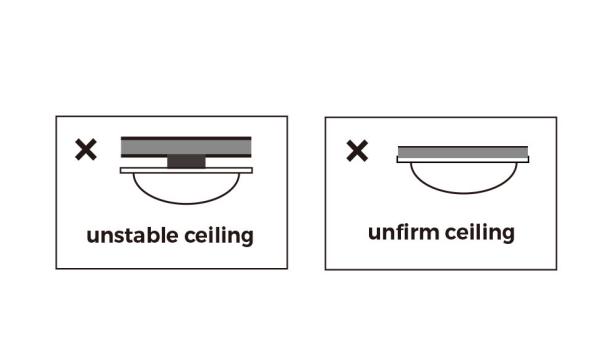 Не устанавливайте светильник в таких местах, как на фотографиях справа (нестабильное или слабое основание).Рабочее напряжение: 220v-240v /50HZ3. Немедленно отключите питание, если есть какие-либо отклонения в работе светильника. 4. Светильник подходит для работы с обычными и ультрафиолетовыми люминесцентными лампами Т8.Детали и инструкция по установке:Внимание: Отключите питание перед установкой во избежание поражения электрическим током.1.При установке светильника на поверхность (стена, полка, потолок и т.д.), необходимо предварительно закрепить на поверхность два фиксирующих зажима.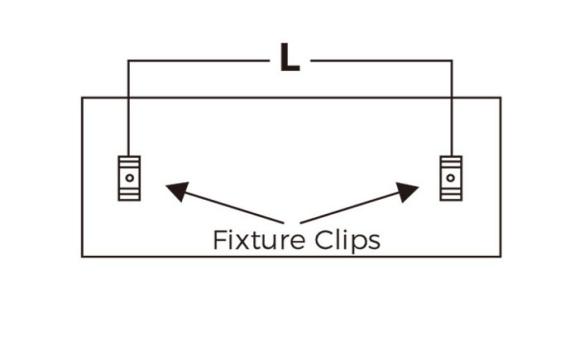 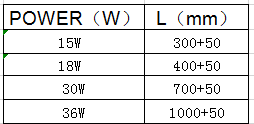 2.После установки фиксирующих клипс, защелкните в них светильник. Возможно потребуются незначительные усилия. 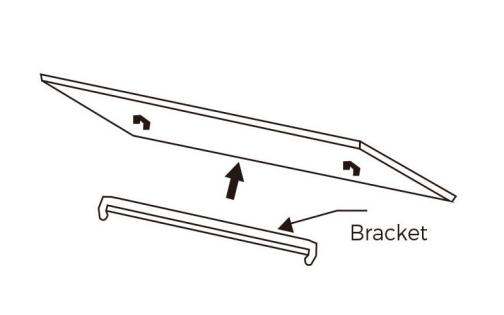 3.Вставьте лампу Т8 в патроны светильника и затем поверните лампу на 90 градусов по часовой или против часовой стрелки.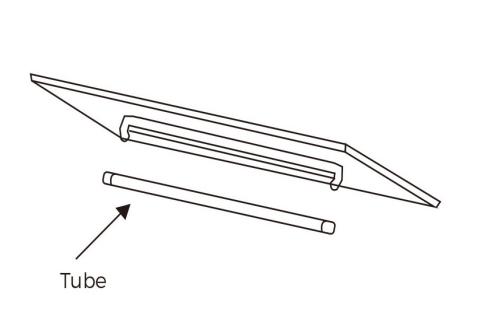 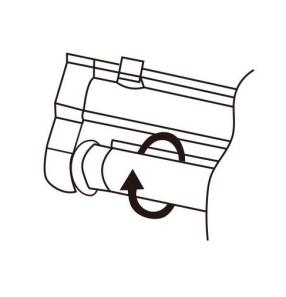 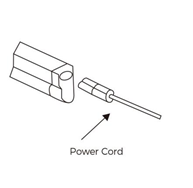 Подключите шнур питания. 